We will not guarantee for any late orders received after the deadline. In addition, 30% surcharge will apply to orders received after 10th May 2022 and 50% surcharge will be imposed for orders received onsite. Full costs shall apply for cancellations received after 27th May 2022.All items are on rental basis only.All orders will be delivered upon receipt of full payment.Please remit the payment by bank transfer to: Company: Sunyau Expo Pte LtdBank Details: UOB Jurong Point, 1 Jurong West Central 2, Hex 01-16C, Jurong Point Shopping Centre, Singapore 648886Bank Code: 7375, Branch Code: 013, Account No.: 1133083958, Swift Code: UOVBSGSG*All bank charges to be borne by remitters* Kindly type / write in BLOCK letters and please keep a copy for your records.Sunyau Expo Pte Ltd6, Soon Lee Road, Jurong, Singapore 628072 Tel: +65 6266 6728	Fax: +65 6266 2896Website: www.sunyauexpo.com.sg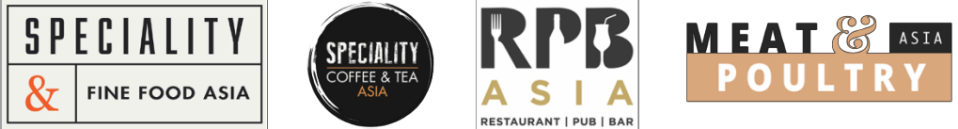 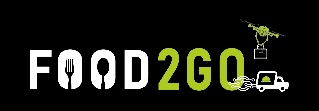 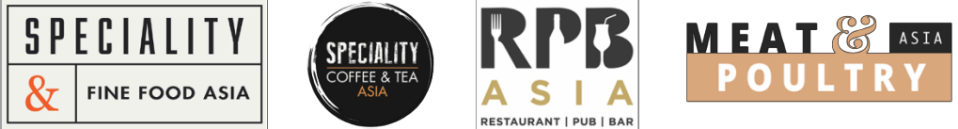 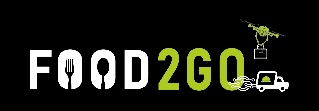 22nd to 24th June 2022Suntec Singapore Convention & Exhibition CentreFORM T6      Water & Drainage 22nd to 24th June 2022Suntec Singapore Convention & Exhibition CentreDeadline:10th  May 2022NODESCRIPTIONQTYUNIT COSTCOSTNODESCRIPTIONQTYSGDSGD1Water Inlet & Outlet ½ inch and 1 inch hose450.002Water Inlet & Outlet with Single Sink550.00Important notes:To submit drawing to the relevant authority if required.Important notes:To submit drawing to the relevant authority if required.Important notes:To submit drawing to the relevant authority if required.SubtotalImportant notes:To submit drawing to the relevant authority if required.Important notes:To submit drawing to the relevant authority if required.Important notes:To submit drawing to the relevant authority if required.Add SurchargeImportant notes:To submit drawing to the relevant authority if required.Important notes:To submit drawing to the relevant authority if required.Important notes:To submit drawing to the relevant authority if required.GST 7%Important notes:To submit drawing to the relevant authority if required.Important notes:To submit drawing to the relevant authority if required.Important notes:To submit drawing to the relevant authority if required.TOTAL COSTExhibiting Company:Booth No.:  Company Address:Contact Person:(Mr/Ms)(Mr/Ms)Email:  (Please write legibly)  (Please write legibly)Tel:   Fax:    Fax: Payment mode: Singapore Cheque   Telegraphic TransferSignature, Company Stamp and DateSignature, Company Stamp and Date